CE2 Mathématiques : calcul								Mcal L12  p 1 / 3L12 Diviser en ligneCORRECTIONProgramme• Calculer avec des nombres entiers.Compétence travaillée• Développer des procédures de calcul adaptées aux nombres en jeu pour obtenir le quotient et le reste d’une division euclidienne par un nombre à 1 chiffre.Remarque : Diviser en ligne est une compétence mobilisant tout d’abord les résultats des tables de multiplication. Elle permet également de mettre en œuvre la propriété de distributivité.Par exemple : 63 divisé par 3, c’est 60 divisé par 3 et 3 divisé par 3, c’est donc 20 + 1, soit 21.Correction Lui faire lire  la situation de recherche et lui demander de récapituler ce que l’on connait :On a une quantité totale de 45 billes qu’on veut partager entre 5 camarades. Lui faire remarquer que le nombre 45 se trouve dans la table de multiplication du 5 Lui faire rechercher l’opération à calculer. Il y a 5 camarades qui veulent se partager les 45 billes, donc il faut trouver le nombre de billes que chacun des 5 camarades aura.  Écrire sur le cahier  « 45 : 5 ». Lui faire formuler que dans ce cas, on se demande toujours « Dans 45, combien de fois 5 ? » Le laisser  chercher le produit le plus proche de 45 dans la table de 5. Conclure que comme 5 × 9 = 45, Rayan pourra donner 9 billes à chaque enfant. Cela peut s’écrire : « 45 : 5 = 9 ». Légender : « 5 ➞ diviseur » et « 9 ➞ quotient ».Lecture de la leçonL12 Diviser en ligne Pour diviser par 2,  il faut calculer la moitié, en plusieurs étapes si nécessaire.Ex : 	86 : 2 = 43  car  86  2 = (80  2) + (6  2) = 40 + 3 = 43		70 : 2 = 35  car  70  2 = (60  2) + (10  2) = 30 + 5 = 35 Pour diviser par 3,  on peut faire aussi le calcul par étapes.Ex : 	60 : 3 = 20  car  20 x  3 =  60 		96 : 3 = 32  car  96  3 = (90  3) + (6  3) = 30 + 2 = 32Diviser par 2. Exercice 1 : Calcule.CorrectionExplication : Il faut utiliser la méthode de la leçon en décomposant le nombre à diviser26 : 2 = 13  car  26  2 = (20  2) + (6  2) = 10 + 3 = 1344: 2 = 22 car  44  2 = (40  2) + (4  2) = 20 + 2 = 2264: 2 = 31 car  64  2 = (60  2) + (4  2) = 30 + 2 = 3288: 2 = 44 car  88  2 = (80  2) + (8  2) = 40 + 4 = 4468: 2 = 34 car  68  2 = (60  2) + (8  2) = 30 + 4 = 34660 : 2 = 330  car  660  2 = (600  2) + (60  2) = 300 + 30 = 330482 : 2 = 241  car  482  2 = (400  2) + (80  2) + (2  2)  = 200 + 40 + 1 = 241868 : 2 = 434  car  868  2 = (800  2) + (60  2) + (8  2) = 400 + 30 + 4 = 434746 : 2 = 434  car  746  2 = (600  2) + (100  2) + (40  2) + (6  2) = 300 + 50 + 20 + 3 = 373580 : 2 = 290  car  580  2 = (400  2) + (100  2) + (80  2) = 200 + 50 + 40 = 290730 : 2 = 365  car  730  2 = (600  2) + (100  2) + (20  2) + (10  2) = 300 + 50 + 10 + 5 = 365910 : 2 = 455  car  910  2 = (800  2) + (100  2) + (10  2) = 400 + 50 + 5 = 455542 : 2 = 271  car  542  2 = (400  2) + (100  2) + (40  2) + (2 2) = 200 + 50 + 20 + 1 = 271758 : 2 = 379  car  768  2 = (600  2) + (100  2) + (40  2) + (10 2) + (8 2) = 300 + 50 + 20 + 5 + 4 = 379 Exercice 7 : Problème.Dans la forêt bleue, il y a un village avec 120 lutins bleus. Dans la forêt verte, il y a un village avec 2 fois moins de lutins verts que de lutins bleus.Combiens de lutins verts y a-t-il ?Correction20 : 2 = 60 Il y a 60 lutins verts.Diviser par 3, par 5. Exercice 10 : Problème.La fleuriste veut faire 3 bouquets de roses avec ses 33 roses.Combien de roses y aura t-il dans chaque bouquet ?Correction33 : 3 = 11 Il y aura 11 roses dans chaque bouquet.336 : 3 = 112  car  336  3 = (300  3) + (30  3) + (6  3) = 100 + 10 + 2 = 112145 : 5 = 29  car  145  5 = (100  5) + (45  5) = 20 + 9 = 29250 : 5 = 50333 : 3 = 111  car  330  3 = (300  3) + (30  3) + (3  3) = 100 + 10 + 1 = 111123 : 3 = 41  car  123  3 = (120  3) + (3  3) = 40 + 1 = 41216 : 3 = 72  car  216  3 = (210 3) + (6 3) = 70 + 2 = 72 Exercice 13 : Problème.La postière a 155 timbres rangés dans des carnets de 5 timbres.Combien de carnets la postière peut-elle vendre ?Correction155 : 5 = (150  5) + (5  5) = 30 + 1 = 31La postière peut vendre 31 carnets de timbres.CherchonsLuc veut partager ses 45 billes entre ses 5 camarades. Combien de billes aura chacun des enfants.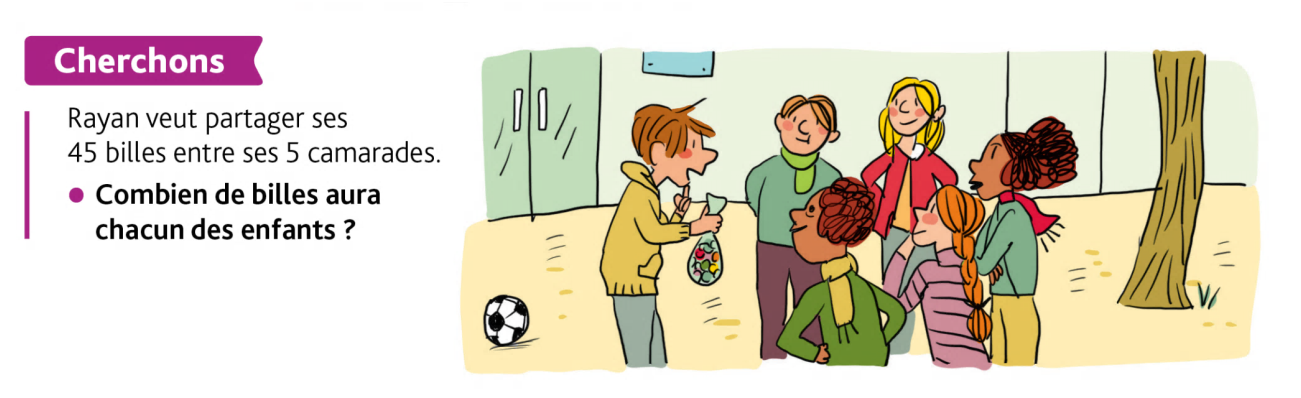 8 : 2 =16 : 2 = 14 : 2 = 18 : 2 = 8 : 2 =416 : 2 = 814 : 2 = 718 : 2 = 9 Exercice 2 : Relie.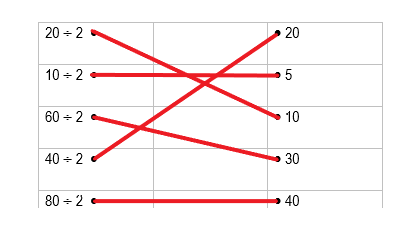  Exercice 3 : Calcule.Correction Exercice 4 : Calcule.Correction30 : 2 = 15  car  30  2 = (20  2) + (10  2) = 10 + 5 = 1570 : 2 = 35  car  70  2 = (60  2) + (10  2) = 30 + 5 = 3550 : 2 = 25  car  50  2 = (40  2) + (10  2) = 20 + 5 = 2590 : 2 = 45  car  90  2 = (80  2) + (10  2) = 40 + 5 = 45700 : 2 = 350  car  700  2 = (600  2) + (100  2) = 300 + 50 = 350500 : 2 = 250  car  500  2 = (400  2) + (100  2) = 200 + 50 = 250300 : 2 = 150  car  300  2 = (200  2) + (100  2) = 100 + 50 = 150600 : 2 = 300   Exercice 5 : Calcule.Correction100 : 2 = 50  car  10  2 = 5 donc 100 c’est 10 fois plus donc 50120 : 2 = 60  car  12  2 = 6 donc 120 c’est 10 fois plus donc 60240 : 2 = 120  car  24  2 = (20  2) + (4  2) = 10 + 2 = 12donc 240 c’est 10 fois plus donc 120400 : 2 = 200  car  40  2 = 20 donc 400 c’est 10 fois plus donc  200  Exercice 6 : Calcule.Correction110 : 2 = 55  car  110  2 = (100  2) + (10  2) = 50 + 5 = 55250 : 2 = 125  car  250  2 = (200  2) + (40  2) + (10  2) =100 + 20 + 5 = 125340 : 2 = 170  car  340  2 = (200  2) + (100  2) + (40  2) =100 + 50 + 10 = 170 Exercice 8 : Calcule.Correction Exercice 9 : Calcule.Correction Exercice 11 : Calcule.Correction Exercice 12 : Calcule.Correction